桃 園 市 公 有 土 地 清 查 紀 錄 表 (範例)清查機關：桃園市政府O O局清查日期：    年   月   日承 辦 人：          股    長：            專 員：            科長：專門委員：          主任秘書：            副局長:            局長：（1.請依需要修改格式 2.位置圖及其他現況照片請於下頁依序標明）土地標示區區段段小段地號地目地目面積（平方公尺）持分持分持分都市計畫或非都市土地使用編定用途都市計畫或非都市土地使用編定用途都市計畫或非都市土地使用編定用途權屬管理者土地標示大園大園沙崙沙崙沙崙0 0 0建建26全全全一般農業區甲種建築用地一般農業區甲種建築用地一般農業區甲種建築用地桃園市桃園市政府財政局公 用 土 地 使 用 情 形公 用 土 地 使 用 情 形公 用 土 地 使 用 情 形公 用 土 地 使 用 情 形公 用 土 地 使 用 情 形公 用 土 地 使 用 情 形非 公 用 土 地 使 用 情 形非 公 用 土 地 使 用 情 形非 公 用 土 地 使 用 情 形非 公 用 土 地 使 用 情 形非 公 用 土 地 使 用 情 形非 公 用 土 地 使 用 情 形非 公 用 土 地 使 用 情 形非 公 用 土 地 使 用 情 形非 公 用 土 地 使 用 情 形非 公 用 土 地 使 用 情 形非 公 用 土 地 使 用 情 形a.公共用a.公共用b.公務用b.公務用b.公務用b.公務用□租用    □占用□租用    □占用□租用    □占用□租用    □占用□租用    □占用□租用    □占用□租用    □占用□租用    □占用□租用    □占用□租用    □占用空 置使用情形使用情形使用者名  稱使用者名  稱姓  名姓  名身分證字  號身分證字  號身分證字  號實 地 狀 況地址地址住址住址土地上長有雜草及矮樹。電話電話電話電話土地上長有雜草及矮樹。使    用    狀    況使    用    狀    況土  地  使  用  現  況土  地  使  用  現  況□1.耕地用、農作物名稱：□1.耕地用、農作物名稱：□1.耕地用、農作物名稱：□1.耕地用、農作物名稱：□1.耕地用、農作物名稱：□1.耕地用、農作物名稱：□1.耕地用、農作物名稱：□1.耕地用、農作物名稱：土地上長有雜草及矮樹。使    用    狀    況使    用    狀    況土  地  使  用  現  況土  地  使  用  現  況□2.建築用：（1）房屋構造： □a.木竹造   □b.磚造平房                □c.加強磚造 □d.鐵皮（2）建築時間：（3）房屋稅籍號碼：（4）房屋納稅義務人姓名：（5）建積（平方公尺）：□2.建築用：（1）房屋構造： □a.木竹造   □b.磚造平房                □c.加強磚造 □d.鐵皮（2）建築時間：（3）房屋稅籍號碼：（4）房屋納稅義務人姓名：（5）建積（平方公尺）：□2.建築用：（1）房屋構造： □a.木竹造   □b.磚造平房                □c.加強磚造 □d.鐵皮（2）建築時間：（3）房屋稅籍號碼：（4）房屋納稅義務人姓名：（5）建積（平方公尺）：□2.建築用：（1）房屋構造： □a.木竹造   □b.磚造平房                □c.加強磚造 □d.鐵皮（2）建築時間：（3）房屋稅籍號碼：（4）房屋納稅義務人姓名：（5）建積（平方公尺）：□2.建築用：（1）房屋構造： □a.木竹造   □b.磚造平房                □c.加強磚造 □d.鐵皮（2）建築時間：（3）房屋稅籍號碼：（4）房屋納稅義務人姓名：（5）建積（平方公尺）：□2.建築用：（1）房屋構造： □a.木竹造   □b.磚造平房                □c.加強磚造 □d.鐵皮（2）建築時間：（3）房屋稅籍號碼：（4）房屋納稅義務人姓名：（5）建積（平方公尺）：□2.建築用：（1）房屋構造： □a.木竹造   □b.磚造平房                □c.加強磚造 □d.鐵皮（2）建築時間：（3）房屋稅籍號碼：（4）房屋納稅義務人姓名：（5）建積（平方公尺）：□2.建築用：（1）房屋構造： □a.木竹造   □b.磚造平房                □c.加強磚造 □d.鐵皮（2）建築時間：（3）房屋稅籍號碼：（4）房屋納稅義務人姓名：（5）建積（平方公尺）：土地上長有雜草及矮樹。使    用    狀    況使    用    狀    況土  地  使  用  現  況土  地  使  用  現  況3.道路預定地   □全部       □部分       3.道路預定地   □全部       □部分       3.道路預定地   □全部       □部分       3.道路預定地   □全部       □部分       3.道路預定地   □全部       □部分       3.道路預定地   □全部       □部分       3.道路預定地   □全部       □部分       3.道路預定地   □全部       □部分       土地上長有雜草及矮樹。使    用    狀    況使    用    狀    況土  地  使  用  現  況土  地  使  用  現  況4.既成巷道     □全部       □部分  4.既成巷道     □全部       □部分  4.既成巷道     □全部       □部分  4.既成巷道     □全部       □部分  4.既成巷道     □全部       □部分  4.既成巷道     □全部       □部分  4.既成巷道     □全部       □部分  4.既成巷道     □全部       □部分  土地上長有雜草及矮樹。使    用    狀    況使    用    狀    況土  地  使  用  現  況土  地  使  用  現  況5.畸零地       □已建房屋        □空地5.畸零地       □已建房屋        □空地5.畸零地       □已建房屋        □空地5.畸零地       □已建房屋        □空地5.畸零地       □已建房屋        □空地5.畸零地       □已建房屋        □空地5.畸零地       □已建房屋        □空地5.畸零地       □已建房屋        □空地土地上長有雜草及矮樹。使    用    狀    況使    用    狀    況土  地  使  用  現  況土  地  使  用  現  況6.其他6.其他6.其他6.其他6.其他6.其他6.其他6.其他土地上長有雜草及矮樹。使  用  狀  況  略  圖使  用  狀  況  略  圖清查人員意見清查人員意見清查人員意見本案土地位於大園區沙崙地區，土上長有雜草及矮樹，未發現有占用情事，擬不定期赴現場查看，以防止占用。本案土地位於大園區沙崙地區，土上長有雜草及矮樹，未發現有占用情事，擬不定期赴現場查看，以防止占用。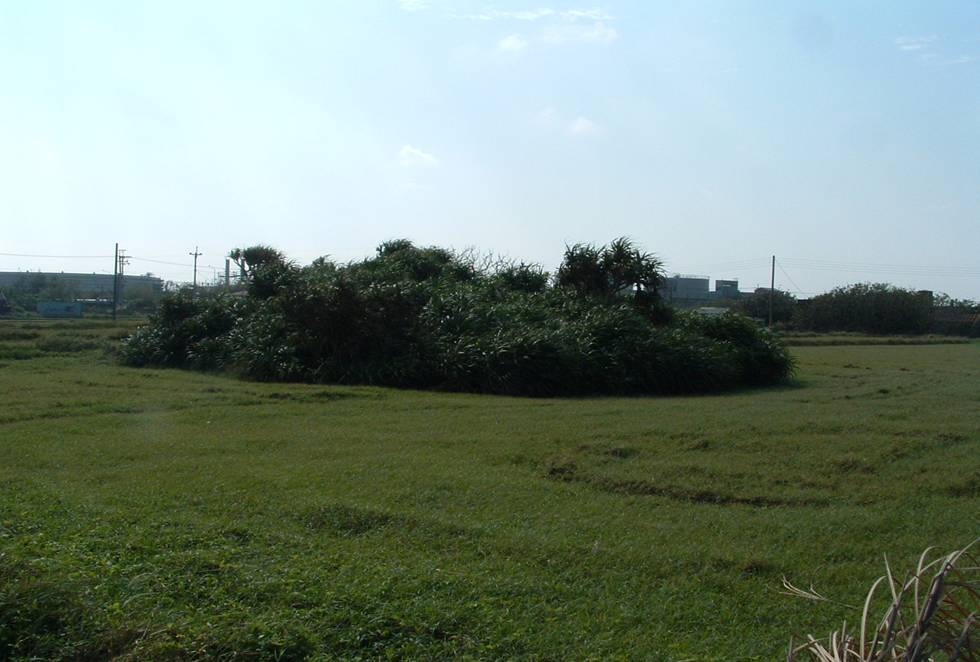 